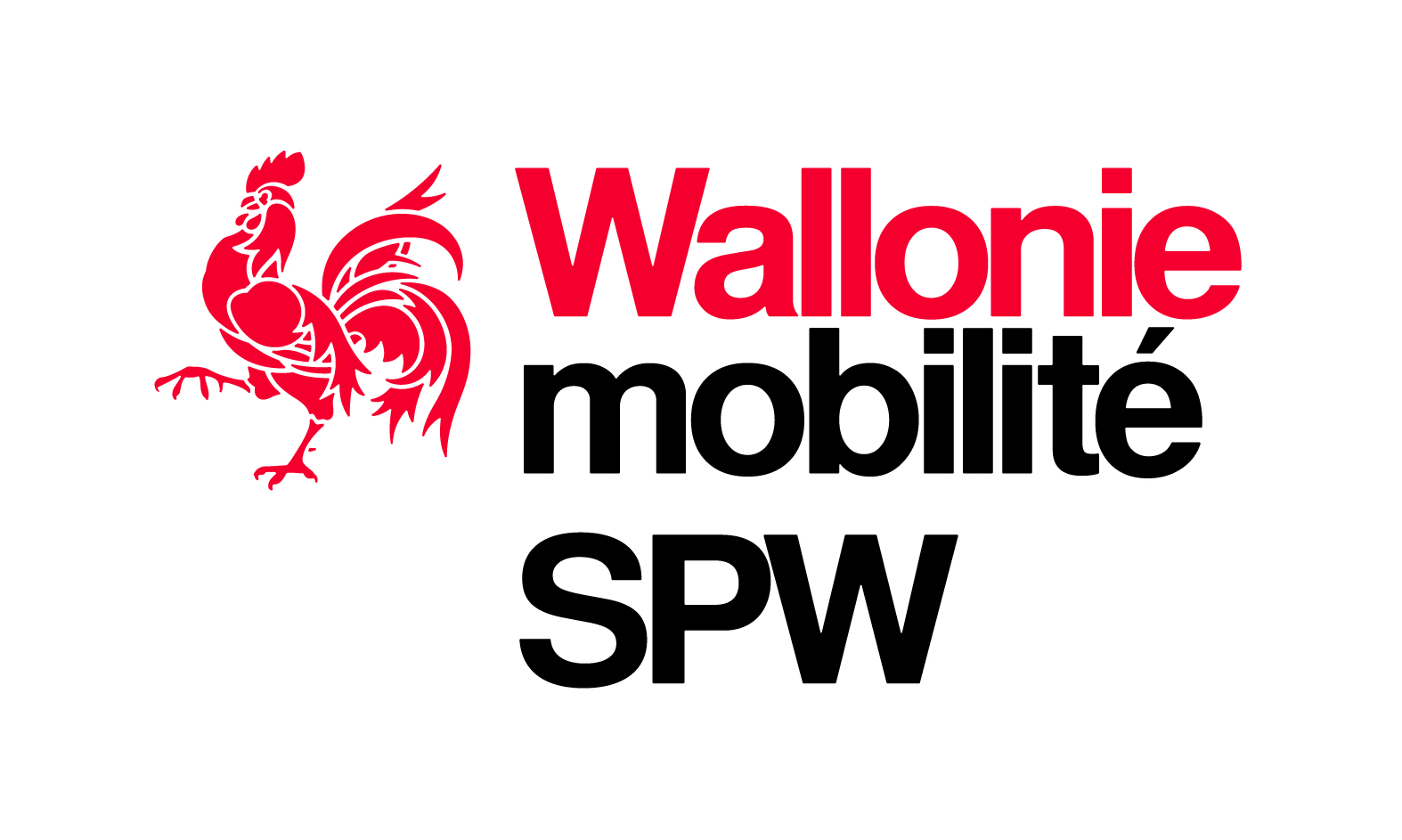 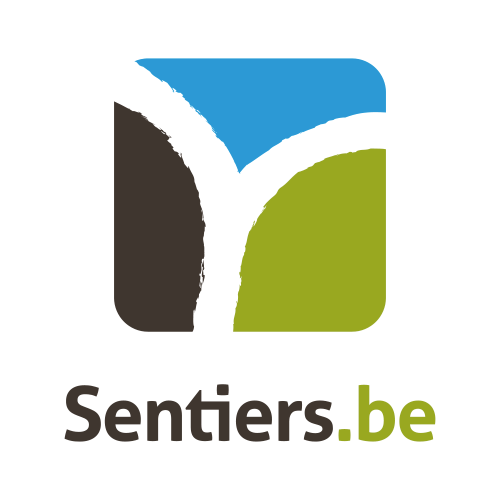 PRIX DE LA BASKET D’OR  FORMULAIRE D’INSCRIPTIONAction menée dans la cadre de la Semaine de la Mobilité 2018Consignes d’envoiÀ transmettre accompagné de toutes les annexes pour le 15 août 2018 à midi  soit par courrier à l’adresse suivante : Sentiers.be, Rue Nanon, 98 - 5000 NAMUR ou par courriel à info@sentiers.bePersonnes de contact en cas de question : Sentiers.be : Élise Poskin – elise.poskin@sentiers.be - 081/ 390 713 ou Boris Nasdrovisky  – boris.nasdrovisky@sentiers.be - 081/ 390 713FormulaireGénéralitésAdministration communale de  …………………………………………………………………………………………………………………………..1.2. Responsable du dossier pour le Collège communal
Nom : …………………………………………………………………………………………………………………………………………………………
Téléphone : ………………………………………………………………………………………………………………………………………………….
Courriel : ………………………………………………………………………………………………….………………………………………………….1.3. Fonctionnaire communal responsable 
       Nom : …………………………………………………………………………………………………………………………………………………………..
       Fonction : ………………………………………………………………………………………………………………………………………………………       Adresse : ……………………………………………………………………………………………………………………………………………………….       Téléphone : ……………………………………………………………………………………………………………………………………………………       Courriel : ……………………………………………………………………………………………………………………………………………………….1.4.  Budget / Montant des travaux effectués (TVAC) : …………………………………………………………………………………………………….1.5. Date d’inauguration (le projet doit avoir été réalisé au plus tard au moment du dépôt de la candidature)………………………………...Approuvé par le Collège communal en sa séance du ………………………Le/la Directeur(trice) général(e)					Le/la BourgmestreDescription du projet2.1	Situation initiale et difficultés rencontrées par les utilisateurs de modes doux et plus spécifiquement les piétons dans le périmètre du projet.	
…………………………………………………………………………………………………………………………………………………………………………………………………………………………………………………………………………………………………………………………………………………………………………………………………………………………………..…………………………………………………………………………………………..…………………………………………………………………………………………………………………………………………………………………………………………………………………………………………………………………………………………………………………………………………………………………………………………………………………………………..…………………………………………………………………………………………..………………………………………………………………………Aménagements et solutions apportées (y compris type de revêtement, type d’éclairage, largeur, signalétique, …).
…………………………………………………………………………………………………………………………………………………………………………………………………………………………………………………………………………………………………………………………………………………………………………………………………………………………………..…………………………………………………………………………………………..…………………………………………………………………………………………………………………………………………………………………………………………………………………………………………………………………………………………………………………………………………………………………………………………………………………………………..…………………………………………………………………………………………..………………………………………………………………………En quoi le projet s’intègre-t-il dans un itinéraire ou un réseau communal de mobilité douce ? En quoi le projet constitue-t-il un chaînon manquant d’un itinéraire ou réseau ?  JOINDRE UNE CARTE PRÉCISE
…………………………………………………………………………………………………………………………………………………………………………………………………………………………………………………………………………………………………………………………………………………………………………………………………………………………………..…………………………………………………………………………………………..…………………………………………………………………………………………………………………………………………………………………………………………………………………………………………………………………………………………………………………………………………………………………………………………………………………………………..…………………………………………………………………………………………..………………………………………………………………………Énumérer et décrire les fonctions reliées entre elles (zones d'habitats, écoles, commerces, services, transports en commun, …).  JOINDRE UNE CARTE PRÉCISE
…………………………………………………………………………………………………………………………………………………………………………………………………………………………………………………………………………………………………………………………………………………………………………………………………………………………………..…………………………………………………………………………………………..…………………………………………………………………………………………………………………………………………………………………………………………………………………………………………………………………………………………………………………………………………………………………………………………………………………………………..…………………………………………………………………………………………..………………………………………………………………………Si cela a été le cas, mesures de prise en compte de la biodiversité et du patrimoine.…………………………………………………………………………………………………………………………………………………………………………………………………………………………………………………………………………………………………………………………………………………………………………………………………………………………………..…………………………………………………………………………………………..…………………………………………………………………………………………………………………………………………………………………………………………………………………………………………………………………………………………………………………………………………………………………………………………………………………………………..…………………………………………………………………………………………..………………………………………………………………………Processus de participation, de consultation et d’intégration des avis des riverains et de la population. Comment les riverains et utilisateurs se sont-ils approprié le projet ?
…………………………………………………………………………………………………………………………………………………………………………………………………………………………………………………………………………………………………………………………………………………………………………………………………………………………………..…………………………………………………………………………………………..…………………………………………………………………………………………………………………………………………………………………………………………………………………………………………………………………………………………………………………………………………………………………………………………………………………………………..…………………………………………………………………………………………..……………………………………………………………………………..ANNEXES À JOINDREAnnexe 1 : Photos de la mise en œuvre du projet (si possible avant/pendant/après)Annexe 2 : Carte du projet s’intégrant dans l’itinéraire ou le réseau communal de mobilité douce, à l’échelle d’une partie suffisante de la commune. Annexe 3 : Carte des fonctions reliées grâce au projet.